01.07.2019 г. Работники Управления ПФР ГУ-ОПФР по КБР в Лескенском районе чествовали пенсионеров – долгожителей. Семьи пенсионеров и сами пенсионеры приняли сотрудников управления с радостью и добрыми словами. 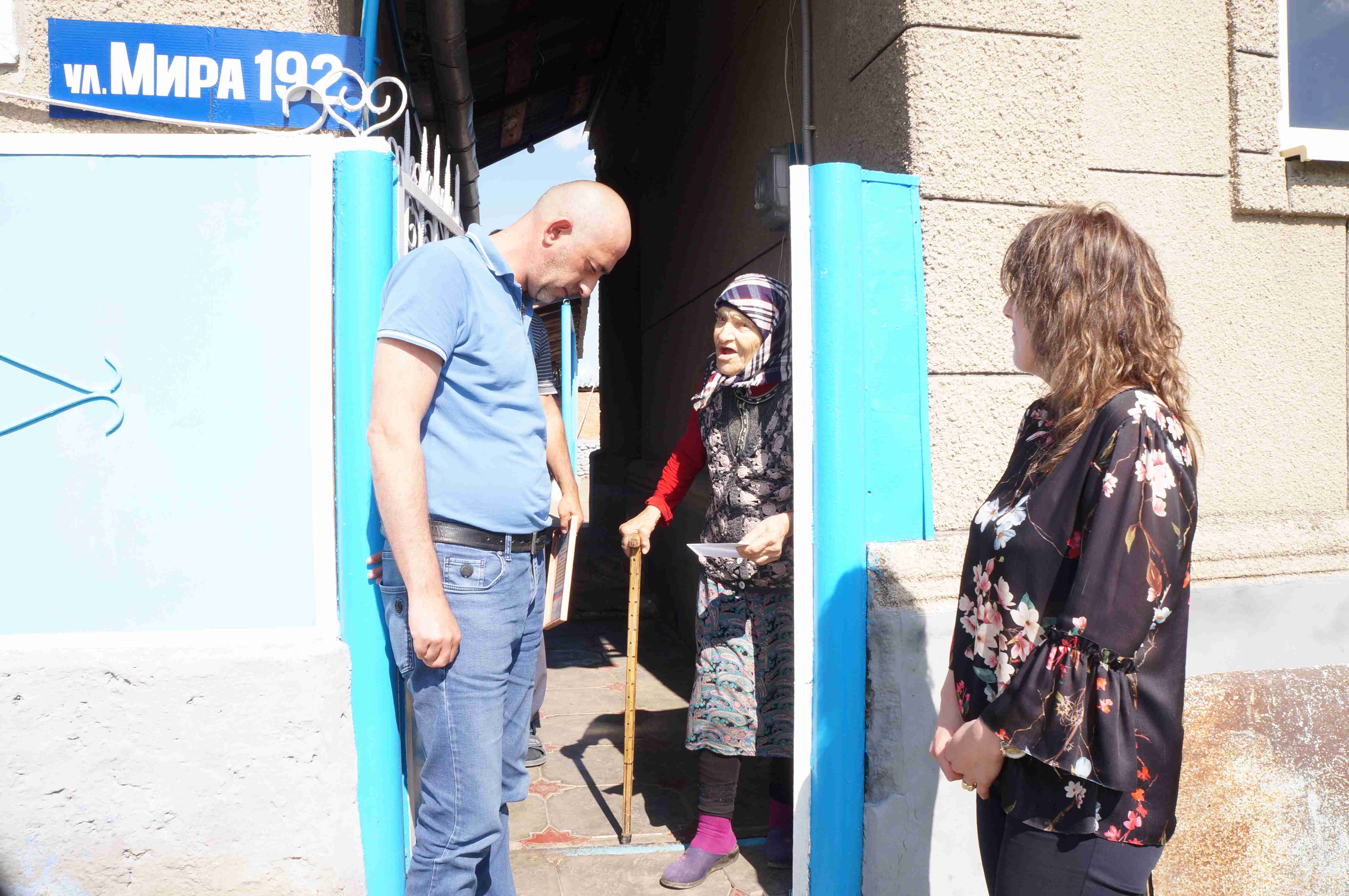 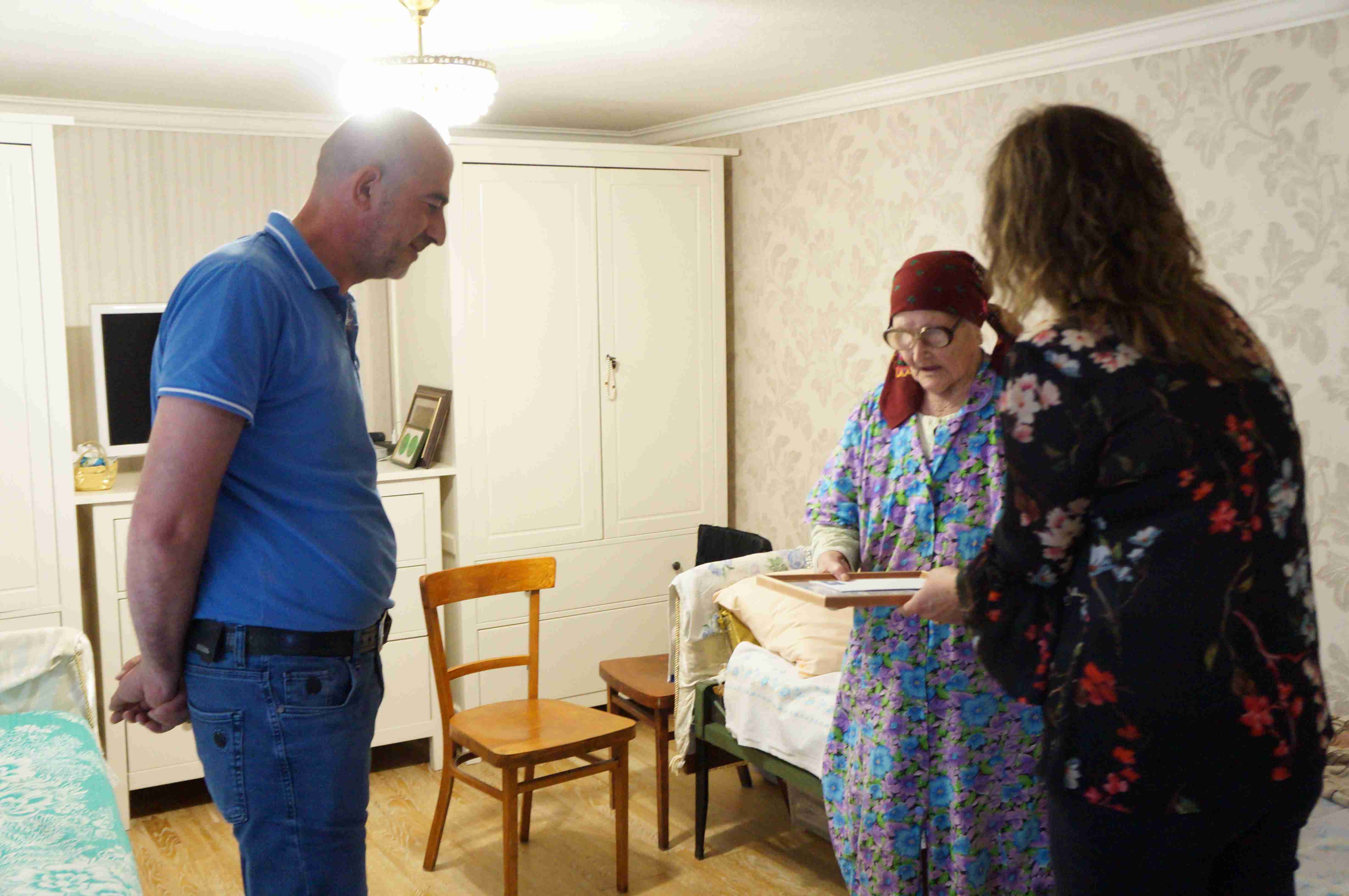 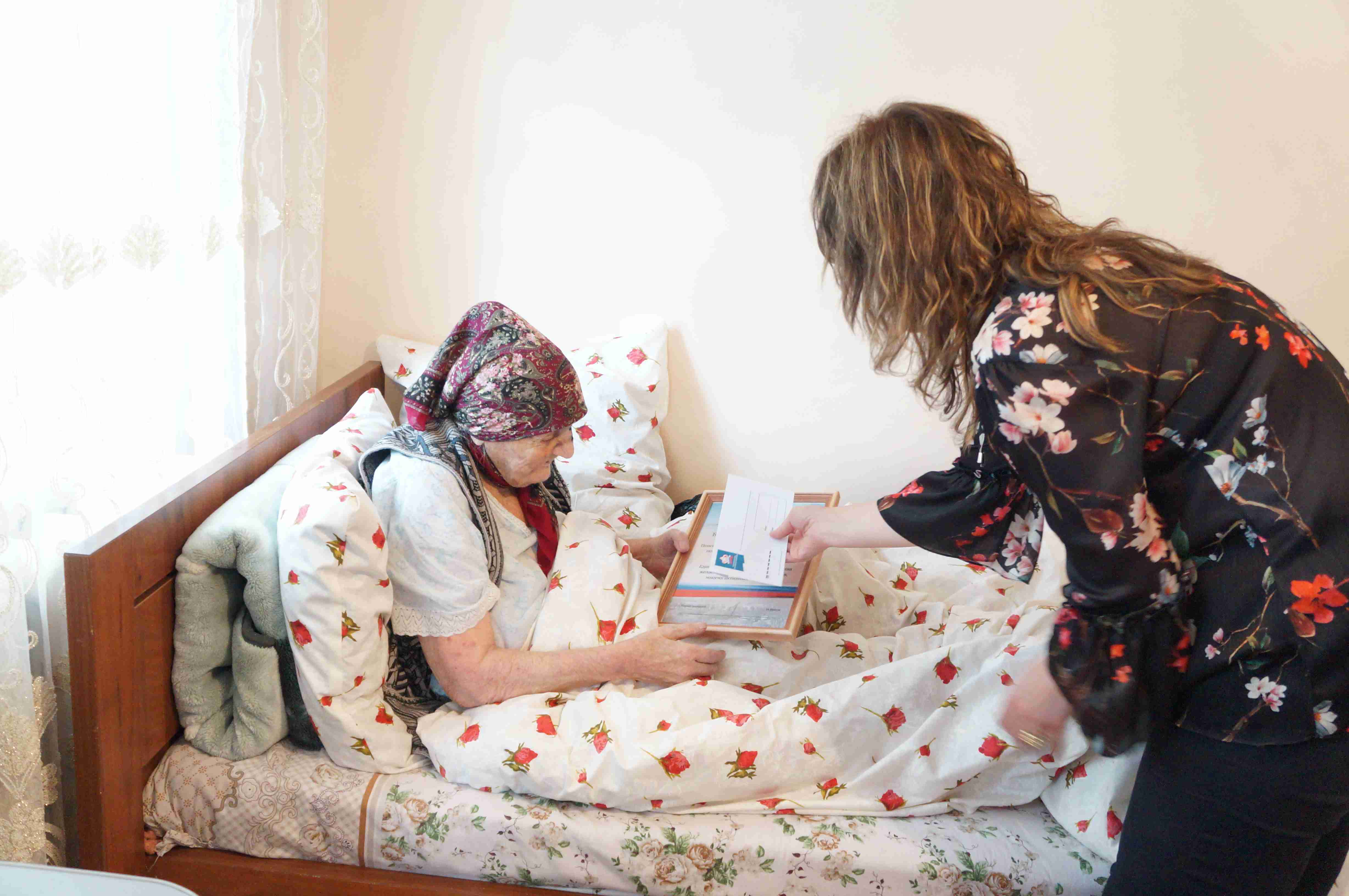 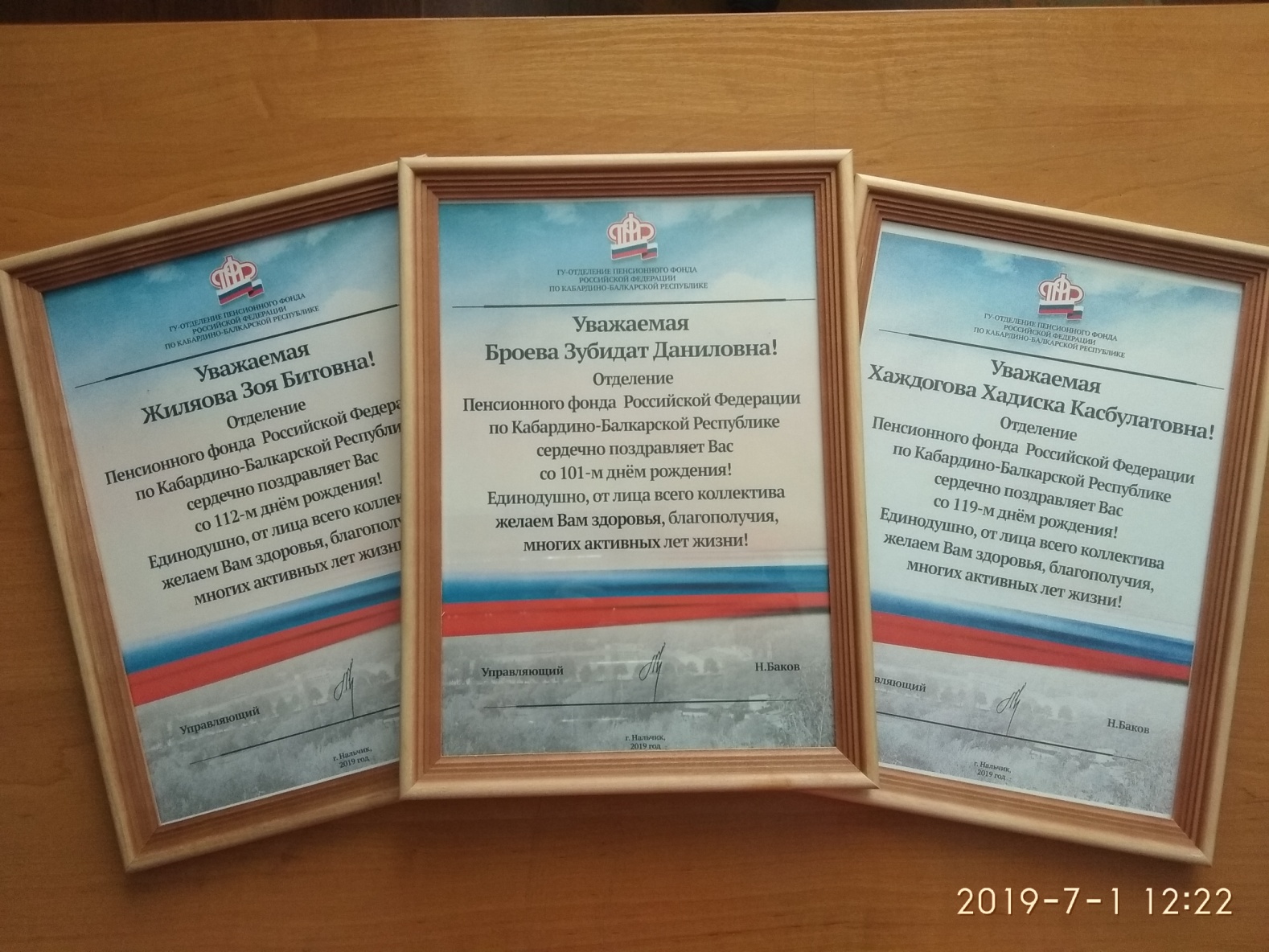 